Declaração de potenciais conflitos de interesses1 - Nos últimos cinco anos você aceitou o que se segue de alguma instituição ou organização que possa de alguma forma se beneficiar ou ser financeiramente prejudicada pelos resultados da sua atividade?a) Reembolso por comparecimento a simpósio? Sim (   ) Não (   )b) Honorários por apresentação, conferência ou palestra? Sim (   ) Não (   )c) Honorários para organizar atividade de ensino? Sim (   ) Não (   )d) Financiamento para realização de pesquisa? Sim (   ) Não (   )e) Recursos ou apoio financeiro para membro da equipe? Sim (   ) Não (   )f) Honorários para consultoria? Sim (   ) Não (   )2 - Durante os últimos cinco anos você prestou serviços a uma instituição ou organização que possa de alguma forma se beneficiar ou ser financeiramente prejudicada pelos resultados da sua atividade? Sim (   ) Não (   )3 - Você possui apólices ou ações de uma instituição que possa de alguma forma se beneficiar ou ser financeiramente prejudicada pelos resultados da sua atividade? Sim (   ) Não (   )4 - Você atuou como perito judicial sobre algum assunto de sua atividade? Sim (   ) Não (   ) 5 - Você tem algum outro interesse financeiro conflitante com a sua atividade? Sim (   ) Não (   )Se for o caso, por favor, especifique:________________________________________________________________________________________________________________________________________________________________6 - Você possui um relacionamento íntimo ou uma forte antipatia por uma pessoa cujos interesses possam ser afetados pelos resultados da sua atividade? Sim (   ) Não (   )7 - Você possui uma ligação ou rivalidade acadêmica com alguém cujos interesses possam ser afetados pelos resultados da sua atividade? Sim (   ) Não (   )9 - Você possui profunda convicção pessoal ou religiosa que pode comprometer o que você irá escrever e que deveria ser do conhecimento dos tomadores de decisão na aplicabilidade dos resultados da sua atividade? Sim (   ) Não (   )10 - Você participa de partido político, organização não-governamental ou outro grupo de interesse que possa influenciar os resultados da sua atividade? Sim (   ) Não (   )Caso você tenha respondido “sim” a qualquer uma perguntas anteriores, favor declarar o interesse conflitante:________________________________________________________________________________________________________________________________________________________________Nome: __________________________________________________________________________Data: _____ / ______ / _____________________________________________Assinatura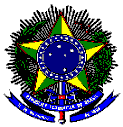 MINISTÉRIO DA SAÚDE – MSSECRETARIA DE CIÊNCIA, TECNOLOGIA E INSUMOS ESTRATÉGICOS – SCTIEDEPARTAMENTO DE CIÊNCIA E TECNOLOGIA – DECITCOORDENAÇÃO DE AVALIAÇÃO DE TECNOLOGIAS EM SAÚDE